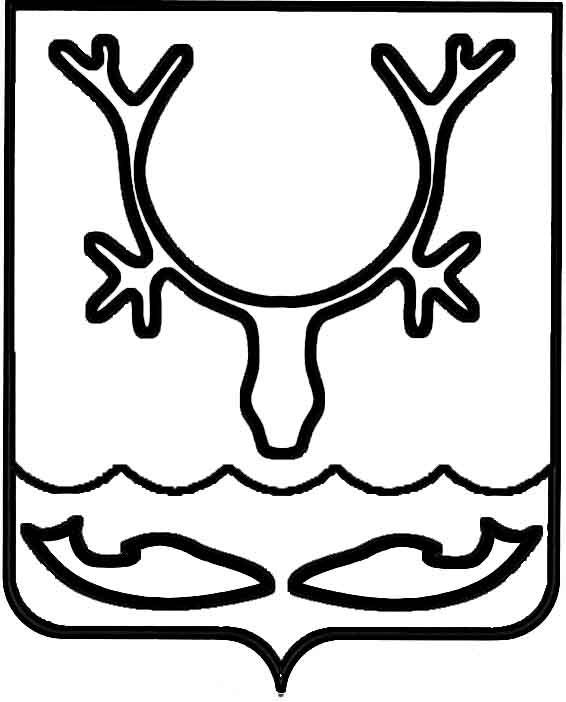 Администрация муниципального образования
"Городской округ "Город Нарьян-Мар"ПОСТАНОВЛЕНИЕОб утверждении Положения о комиссии Администрации муниципального образования "Городской округ "Город Нарьян-Мар"                     по предоставлению субсидий и грантов                    из бюджета муниципального образования "Городской округ "Город Нарьян-Мар"В соответствии с Федеральным законом от 06.10.2003 № 131-ФЗ "Об общих принципах организации местного самоуправления в Российской Федерации", Уставом муниципального образования "Городской округ "Город Нарьян-Мар", 
в целях реализации муниципальной программы муниципального образования "Городской округ "Город Нарьян-Мар" "Развитие институтов гражданского общества
в муниципальном образовании "Городской округ "Город Нарьян-Мар", утвержденной постановлением Администрации МО "Городской округ "Город Нарьян-Мар"
от 31.08.2018 № 583, Администрация муниципального образования "Городской округ "Город Нарьян-Мар" П О С Т А Н О В Л Я Е Т:1.	Утвердить Положение о комиссии Администрации муниципального образования "Городской округ "Город Нарьян-Мар" по предоставлению субсидий
и грантов из бюджета муниципального образования "Городской округ "Город 
Нарьян-Мар" (Приложение 1).2.	Утвердить состав комиссии Администрации муниципального образования "Городской округ "Город Нарьян-Мар" по предоставлению субсидий и грантов 
из бюджета муниципального образования "Городской округ "Город Нарьян-Мар" (Приложение 2).3.	Признать утратившими силу:3.1.	постановление Администрации МО "Городской округ "Город 
Нарьян-Мар" от 19.03.2018 № 169 "Об утверждении Положения о комиссии Администрации МО "Городской округ "Город Нарьян-Мар" по предоставлению субсидий и грантов из бюджета МО "Городской округ "Город Нарьян-Мар";3.2.	постановление Администрации МО "Городской округ "Город 
Нарьян-Мар" от 24.01.2019 № 82 "О внесении изменений в постановление Администрации МО "Городской округ "Город Нарьян-Мар" от 19.03.2018 № 169";3.3.	постановление Администрации муниципального образования "Городской округ "Город Нарьян-Мар" от 22.10.2019 № 999 "О внесении изменения 
в постановление Администрации муниципального образования "Городской округ "Город Нарьян-Мар" от 19.03.2018 № 169";3.4.	постановление Администрации муниципального образования "Городской округ "Город Нарьян-Мар" от 14.11.2019 № 1092 "О внесении изменения 
в постановление Администрации МО "Городской округ "Город Нарьян-Мар" 
от 19.03.2018 № 169";3.5.	постановление Администрации муниципального образования "Городской округ "Город Нарьян-Мар" от 27.11.2019 № 1150 "О внесении изменения 
в постановление Администрации МО "Городской округ "Город Нарьян-Мар" 
от 19.03.2018 № 169".4.	Настоящее постановление вступает в силу после его официального опубликования.Приложение 1к постановлению Администрации муниципального образования"Городской округ "Город Нарьян-Мар"от 16.03.2020 № 204Положениео комиссии Администрации муниципального образования "Городской округ "Город Нарьян-Мар" по предоставлению субсидий и грантов из бюджета муниципального образования "Городской округ "Город Нарьян-Мар"I. Общие положения1.1.	Настоящее Положение о комиссии Администрации муниципального образования "Городской округ "Город Нарьян-Мар" по предоставлению субсидий
и грантов из бюджета муниципального образования "Городской округ "Город 
Нарьян-Мар" (далее – Положение) разработано в целях реализации муниципальной программы муниципального образования "Городской округ "Город Нарьян-Мар" "Развитие институтов гражданского общества в муниципальном образовании "Городской округ "Город Нарьян-Мар", утвержденной постановлением Администрации МО "Городской округ "Город Нарьян-Мар" от 31.08.2018 № 583 (далее – муниципальная программа).1.2.	Настоящее Положение определяет задачи, функции, порядок формирования и работы комиссии Администрации муниципального образования "Городской округ "Город Нарьян-Мар" по предоставлению субсидий и грантов 
из бюджета муниципального образования "Городской округ "Город Нарьян-Мар" (далее – комиссия).1.3.	В своей деятельности комиссия руководствуется Конституцией Российской Федерации, федеральными законами и иными нормативными правовыми актами, настоящим Положением.1.4.	В целях реализации настоящего Положения под финансовой поддержкой понимается предоставление субсидий и (или) грантов в форме субсидий некоммерческим организациям, предоставление выплаты председателям территориальных общественных самоуправлений (далее – ТОС) в рамках муниципальной программы.II. Задачи комиссии2.1.	Основной задачей комиссии является отбор получателей финансовой поддержки из бюджета муниципального образования "Городской округ "Город Нарьян-Мар" в рамках муниципальной программы.2.2.	Задачами комиссии также являются:1)	обеспечение объективного, всестороннего рассмотрения заявок на оказание финансовой поддержки, отчетов о деятельности председателей ТОС;2)	обеспечение целевого использования бюджетных средств муниципального образования "Городской округ "Город Нарьян-Мар";3)	соблюдение принципов публичности и прозрачности с целью устранения возможностей злоупотребления и коррупции при оказании финансовой поддержки.III. Функции комиссии3.1.	Комиссия осуществляет следующие функции:1)	рассматривает и оценивает представленные документы (на получение финансовой поддержки, участие в конкурсе и т.п.) на предмет соответствия требованиям, предусмотренным муниципальными правовыми актами, регламентирующими порядок оказания финансовой поддержки, и заключения, подготовленные отделом по работе с общественными организациями Администрации муниципального образования "Городской округ "Город Нарьян-Мар";2)	принимает решения о предоставлении финансовой поддержки некоммерческим организациям, председателям ТОС либо об отказе в предоставлении финансовой поддержки в соответствии с установленными Администрацией муниципального образования "Городской округ "Город Нарьян-Мар" порядками;3)	определяет размер финансовой поддержки, но не более установленных максимальных размеров для одного субъекта в зависимости от направления поддержки;4)	определяет победителей конкурса;5)	утверждает отчеты об использовании гранта в форме субсидий, отчеты
о деятельности председателей ТОС.IV. Порядок формирования и работы комиссии4.1.	Комиссия является постоянно действующим органом при Администрации муниципального образования "Городской округ "Город Нарьян-Мар".4.2.	Комиссия формируется из числа муниципальных служащих Администрации муниципального образования "Городской округ "Город 
Нарьян-Мар", работников, замещающих в Администрации муниципального образования "Городской округ "Город Нарьян-Мар" должности, не относящиеся 
к должностям муниципальной службы, и депутатов Совета городского округа "Город Нарьян-Мар". В состав комиссии входят председатель, заместитель председателя, секретарь
и другие члены комиссии.Все члены комиссии обладают равными правами при обсуждении и принятии решений по рассматриваемым вопросам.4.3.	Руководство деятельностью комиссии осуществляет председатель, а в его отсутствие – заместитель председателя.4.4.	Председатель комиссии:1)	осуществляет общее руководство работой комиссии;2)	определяет время, место проведения и повестку заседаний комиссии 
с учетом поступивших материалов;3)	председательствует на заседании комиссии и организует ее работу;4)	определяет порядок рассмотрения материалов;5)	имеет право решающего голоса при голосовании на заседании комиссии.4.5.	Секретарь комиссии:1)	осуществляет подготовку и направление членам комиссии материалов
к заседаниям комиссии;2)	информирует членов комиссии о месте, времени проведения и повестке дня очередного заседания комиссии;3)	не позднее, чем за 2 (два) рабочих дня до заседания комиссии знакомит
членов комиссии с материалами по вопросам, вынесенным на рассмотрение комиссии;4)	ведет протоколы заседания комиссии, копии протоколов направляет членам комиссии;5)	обеспечивает сохранность документов, рассматриваемых на заседании комиссии.4.6.	Члены комиссии:1)	участвуют в работе комиссии, выполняют поручения председателя комиссии;2)	обеспечиваются необходимыми материалами и документами по вопросам, рассматриваемым комиссией;3)	имеют право вносить предложения по рассмотрению вопросов, находящихся в ведении комиссии, участвовать в подготовке, обсуждении и принятии решений по вопросам, рассматриваемым на заседаниях комиссии.4.7.	Лица, участвующие в работе комиссии, не должны допускать разглашения сведений, ставших им известными в ходе работы комиссии.4.8.	Формой работы комиссии является заседание. Заседания комиссии проводятся по мере необходимости.4.9.	Заседание комиссии считается правомочным, если на нем присутствует
не менее половины от установленного числа членов комиссии. Решение комиссии принимается большинством голосов. В случае равенства голосов голос председательствующего является решающим.4.10.	Члены комиссии принимают участие в заседании комиссии лично. 
В случае невозможности участия члена комиссии в заседании член комиссии извещает об этом секретаря комиссии не менее чем за 1 рабочий день до заседания комиссии.4.11.	Комиссия вправе (при необходимости) приглашать на заседание комиссии заявителя, документы которого рассматриваются на заседании комиссии.4.12.	Комиссия может привлекать к своей деятельности экспертов, которые могут участвовать в работе комиссии без права голоса.4.13.	В случае принятия комиссией решения об отказе в предоставлении финансовой поддержки, об уменьшении размера предоставляемой финансовой поддержки в протоколе отражаются причины отказа и (или) уменьшения размера предоставляемой финансовой поддержки.4.14.	Члены комиссии в случае несогласия с решением комиссии вправе зафиксировать в протоколе особое мнение.4.15.	В случае, если член комиссии лично, прямо или косвенно заинтересован
в итогах рассмотрения документов кого-либо из заявителей, он обязан заявить 
об этом на заседании комиссии до начала заседания комиссии, а также воздержаться от участия в голосовании на заседании комиссии при рассмотрении документов этого заявителя.Информация о наличии у члена комиссии личной заинтересованности в итогах рассмотрения документов кого-либо из заявителей указывается в протоколе заседания комиссии.4.16.	Результаты работы комиссии оформляются протоколом, который подписывается председателем комиссии и секретарем комиссии.4.17.	Протокол изготавливается в сроки, установленные муниципальными правовыми актами, регламентирующими порядок оказания финансовой поддержки,
и в срок не позднее 3 рабочих дней со дня изготовления направляется для сведения всем членам комиссии, присутствовавшим на заседании комиссии.4.18.	В случае принятия комиссией решения о предоставлении финансовой поддержки протокол комиссии является основанием для заключения соглашения (договора).Приложение 2к постановлению Администрации муниципального образования"Городской округ "Город Нарьян-Мар"от 16.03.2020 № 204СОСТАВКОМИССИИ АДМИНИСТРАЦИИ МУНИЦИПАЛЬНОГО ОБРАЗОВАНИЯ "ГОРОДСКОЙ ОКРУГ "ГОРОД НАРЬЯН-МАР" ПО ПРЕДОСТАВЛЕНИЮ СУБСИДИЙ И ГРАНТОВ ИЗ БЮДЖЕТА МУНИЦИПАЛЬНОГО ОБРАЗОВАНИЯ"ГОРОДСКОЙ ОКРУГ "ГОРОД НАРЬЯН-МАР"16.03.2020№204И.о. главы города Нарьян-Мара А.Н. БережнойАнохинДмитрий Владимирович– заместитель главы Администрации МО "Городской округ "Город Нарьян-Мар" по взаимодействию с органами государственной власти и общественными организациями, председатель комиссии;ЖуковаОльга Владимировна– заместитель главы Администрации МО "Городской округ "Город Нарьян-Мар" по экономике и финансам, заместитель председателя комиссии;СолодягинСергей Евгеньевич– ведущий специалист по связям с общественностью отдела по работе с общественными организациями Администрации муниципального образования "Городской округ "Город Нарьян-Мар", секретарь комиссии.Члены комиссии:Члены комиссии:БойковаЕлена Алексеевна– начальник отдела бухгалтерского учета и отчетности Администрации муниципального образования "Городской округ "Город Нарьян-Мар";ЗахароваМарина Анатольевна– начальник Управления финансов Администрации муниципального образования "Городской округ "Город Нарьян-Мар";КисляковаНадежда Леонидовна– начальник управления экономического 
и инвестиционного развития Администрации муниципального образования "Городской округ "Город Нарьян-Мар";МаксимоваАлина Александровна– заместитель начальника управления организационно-информационного обеспечения Администрации муниципального образования "Городской округ "Город Нарьян-Мар" – начальник отдела организационной работы 
и общественных связей;Могутова Анна Дмитриевна– начальник правового управления Администрации муниципального образования "Городской округ "Город Нарьян-Мар";СавинскийНиколай Борисович– начальник отдела по противодействию коррупции управления делами Администрации муниципального образования "Городской округ "Город Нарьян-Мар";Пахомова Ольга Сергеевна– специалист по связям с общественностью отдела 
по работе с общественными организациями Администрации муниципального образования "Городской округ "Город Нарьян-Мар",ЧестнейшинаТатьяна Николаевна– ведущий специалист отдела муниципального контроля управления жилищно-коммунального хозяйства Администрации муниципального образования "Городской округ "Город Нарьян-Мар";Мосеева Ольга ВладимировнаТерентьева Елена АлександровнаХозяинова Светлана Григорьевна– начальник отдела по работе с общественными организациями Администрации муниципального образования "Городской округ "Город Нарьян-Мар";– начальник управления жилищно-коммунального хозяйства Администрации муниципального образования "Городской округ "Город Нарьян-Мар";– депутат Совета городского округа "Город Нарьян-Мар".